Prot.									Rovigo, 										Oggetto: COMUNICAZIONE ALLA FAMIGLIAAi genitori dell’alunno/a …......................................................................................................................frequentante la classe..................... della Scuola.........................................................................................si comunicache la Scuola, per favorire l'acquisizione della lingua italiana in qualità di Lingua Seconda, ha programmato attività di studio assistito e/o di mediazione linguistica come previsto dalla normativa vigente, esonerando temporaneamente l'alunno/a dal seguire alcune lezioni settimanali.Docente         								Dirigente ScolasticoPer accettazione dell'attività		Firma del genitore 						(o di chi esercita la patria potestà)						….................................................................	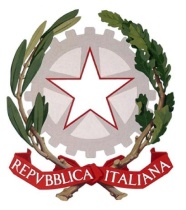 Istituto Comprensivo Rovigo 3Scuola Infanzia Tassina - Scuola Infanzia “San Gaetano”Scuola Primaria “Colombo” - Scuola Primaria “Giovanni XXIII”Scuola Primaria “Mattioli” - Scuola Primaria “S.Apollinare”Scuola Secondaria di I° grado “Casalini”Via Corridoni n. 40 -  45100 ROVIGO Tel  0425/28054 - FAX 0425/422561C.F. 93027600290 - Cod.mec. ROIC82200Be-mail roic82200b@istruzione.it - sito www.icrovigo3.it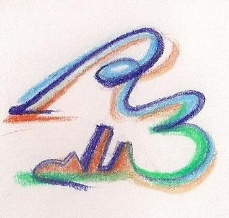 